Приклад резюме електрикаПІБДата народження: xx.xx.xxxx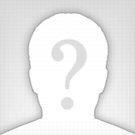 Місто МоскваМоб. телефон: +7 (000) 000 00 00E-mail: xxxxxxxxxxx@gmail.comОсновні дані:Бажана посада:ЕлектрикЗайнятість: постійнаДосвід роботи: від 5 роківВодійське посвідчення: маюАвтомобіль: єДосвід роботи:2015 - 2016Компанія: ТСЖ «Жилсервіс» Електрик-монтажник Обов'язки: обслуговування КТПМонтаж високовольтних кабелів до 10 Квтзовнішні мережіабонентське підключенняустановка лічильникаВнутрішня проводка по готовому дизайн проектуМонтаж пожежних сигналізацій, домофонів, різних приладів і блоків2011 - 2015Компанія: МСУ-78ЕлектрикОбов'язки: Монтаж електричних мережУстановка і расключеніе шаф живлення електроустановок згідно з проектною документацієюРемонт і обслуговування електроустановок та електромереж до 1000 ВЗбірка і пусконалагоджувальні роботи автоматичних щитів управлінняПлановий і капітальний ремонт промислового електроустаткуванняОсвіта:2005 - 2008Середнє спеціальне:Новосибірський електромашинобудівний технікум, «Обслуговування, ремонт та експлуатація електричного і електромеханічного устаткування»Професійні навички:5-й розряд4-я група допуску з електробезпекиПосвідчення по тепло-енергоустановки та газового обладнанняРозрахунок електромереж житлових і адміністративних приміщень, розрахунок комплектуючихЕлектромонтаж в споруджуваних і діючих цивільних будівлях, а також на промислових підприємствахНаявність необхідного інструментуМонтаж відеоспостереження та охоронно-пожежної сигналізаціїРівень впевненого користувача комп'ютеромПро себе:Відповідальність в роботіцілеспрямованістьмобільність